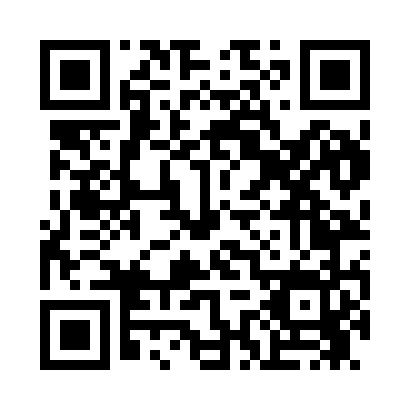 Prayer times for East Barnard, Vermont, USAMon 1 Jul 2024 - Wed 31 Jul 2024High Latitude Method: Angle Based RulePrayer Calculation Method: Islamic Society of North AmericaAsar Calculation Method: ShafiPrayer times provided by https://www.salahtimes.comDateDayFajrSunriseDhuhrAsrMaghribIsha1Mon3:235:1212:545:008:3610:252Tue3:245:1312:545:008:3610:253Wed3:255:1412:555:018:3510:244Thu3:265:1412:555:018:3510:245Fri3:265:1512:555:018:3510:236Sat3:285:1612:555:018:3410:227Sun3:295:1612:555:018:3410:218Mon3:305:1712:555:018:3310:219Tue3:315:1812:565:018:3310:2010Wed3:325:1912:565:018:3210:1911Thu3:335:1912:565:018:3210:1812Fri3:345:2012:565:018:3110:1713Sat3:365:2112:565:008:3110:1614Sun3:375:2212:565:008:3010:1515Mon3:385:2312:565:008:2910:1316Tue3:405:2412:565:008:2910:1217Wed3:415:2512:565:008:2810:1118Thu3:425:2512:565:008:2710:1019Fri3:445:2612:575:008:2610:0820Sat3:455:2712:574:598:2510:0721Sun3:475:2812:574:598:2510:0622Mon3:485:2912:574:598:2410:0423Tue3:505:3012:574:598:2310:0324Wed3:515:3112:574:588:2210:0125Thu3:535:3212:574:588:2110:0026Fri3:545:3312:574:588:209:5827Sat3:565:3412:574:578:199:5728Sun3:575:3512:574:578:179:5529Mon3:595:3612:574:578:169:5330Tue4:015:3812:574:568:159:5231Wed4:025:3912:574:568:149:50